 ЯКОВЛЕВСКАЯ ТЕРРИТОРИАЛЬНАЯ ОРГАНИЗАЦИЯ ОБЩЕРОССИЙСКОГО ПРОФСОЮЗА ОБРАЗОВАНИЯ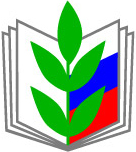  ПРАВОВАЯ ЛИСТОВКА  № 11    (ноябрь 2021 г.) «Какие причины прогула можно считать уважительными, а какие - нет»Причина прогула сотрудникаУважительная причина или нетЧто разъяснили судьи________________________________________________________________________________________________________________________________________________________________________________________________________________________________________________________________________Работнику задержали зарплату более чем на 15 дне, ст. 142 ТКУважительнаяЭто уважительная причина, только если о том, что не выйдет на работу, работник уведомил  вас письменно, апелляционное определение Московского городского суда от 02.06.2021 по делу № 33-21985/2021Работник выполнял общественные или государственные обязанностиУважительнаяПрогул можно оправдать в случае, когда работника вызывали в суд в качестве присяжного заседателя, апелляционное определение Санкт-Петербургского городского суда от 14.07.2020 по делу №33-954/2020Работник представлял чьи-либо интересы в суде по гражданскому делуНеуважительнаяЕсли работник выступал в суде по гражданскому делу как представитель истца или ответчика, это нельзя считать общественной обязанностью, которую следует выполнять в рабочее время, апелляционное определение Красноярского краевого суда от 08.04.2013 по делу №33.3218/2013Работник болелУважительнаяРаботник вправе предоставить больничный позже дня, когда вышел на работу после того, как выздоровел. Но уволить его в таком случае нельзя. Дождитесь больничного, если работник говорит, что его предоставит, п. 6 Обзора судебной практики, утв. Президиумом Верховного суда 05.02.2014. Также суд поддержит работника, который ушел из-за того, что внезапно плохо себя почувствовал, определение Судебной коллегии по гражданским делам Верховного суда от 17.08.2020 №57-КГ20-9-К1Работник жаловался на плохое самочувствие, не к врачу не обращалсяНеуважительнаяПрогульщик может утверждать, что плохо себя чувствовал и поэтому не появился на работе. В таком случае нужно подтверждение от врача, что работник обращался за медицинской помощью врача, апелляционное определение  Санкт-Петербургского городского суда от 01.10.2014 по делу №33-14442/2014Работник ухаживал за больным членом семьиУважительнаяЕсли работник – единственный, кто мог остаться дома с больным родственником, суд его поддержит и отменит увольнение. При этом не важно, за ребенком или за взрослым он ухаживал, определение Судебной коллегии по гражданским делам Верховного суда от 01.07.2019 №5-КГ19-81Работник был на похоронах близкого человекаУважительнаяСуд поддержит работника, который отсутствовал на рабочем месте, но предварительно сообщил работодателю, что будет на похоронах члена семьи или друга, определение Судебной коллегии по гражданским делам Верховного суда от 18.06.2018 №66-КГ18-8